RUN 4 IT NORTH DISTRICT CROSS COUNTRY LEAGUE 2015-2016www.northleague.co.uk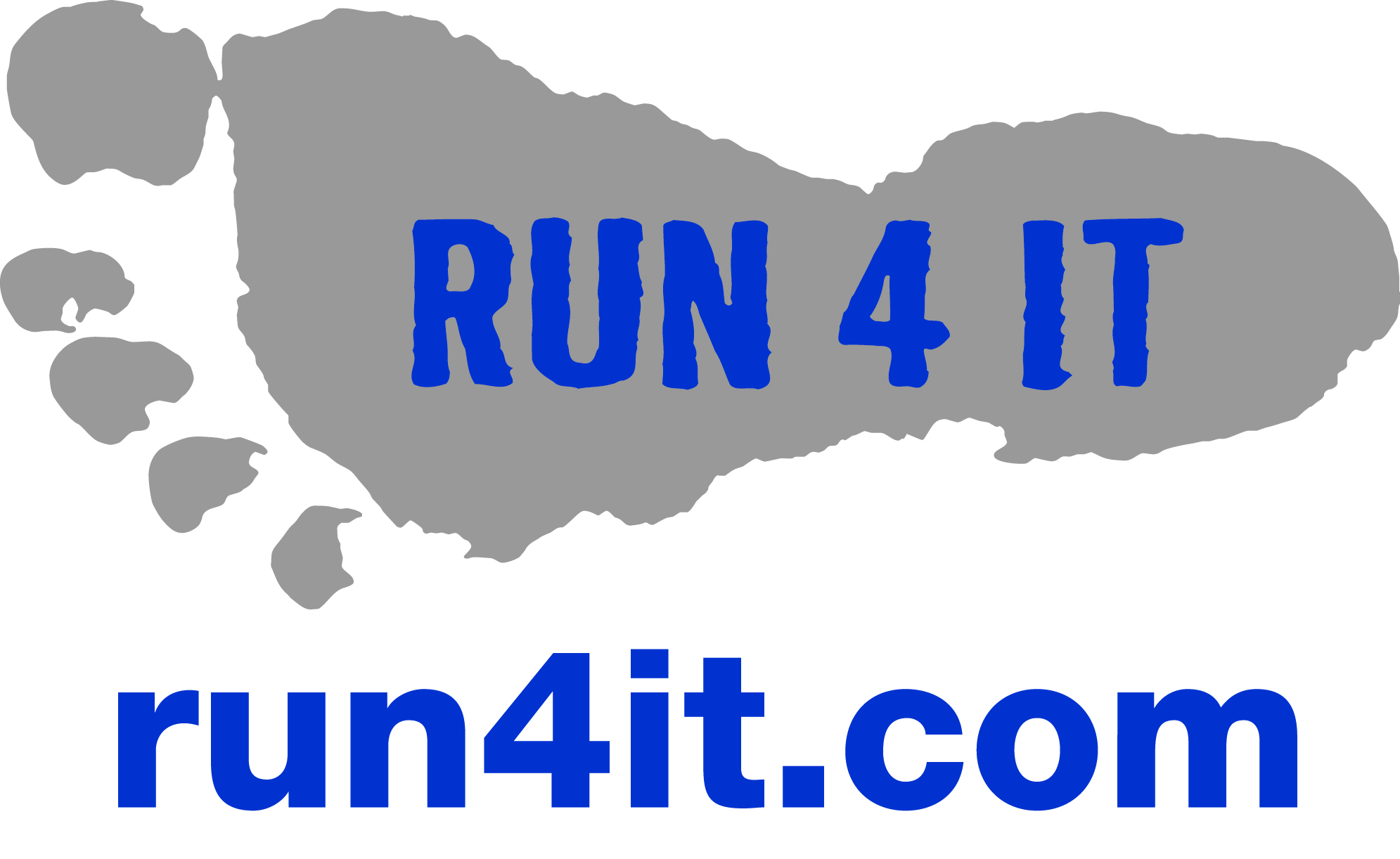 DATE: 16/01/2016               VENUE:   Inverness               AGE GROUP:   Under 11 GirlsPOSNNAMETEAMTIMEPOINTS1Anya MorrisonEast Sutherland5.571002Kate SlimmonHHR6.0399 3Zoe SharpeIH6.07984Strome FraserIH6.13975Grace MacDonaldIH6.13966Lucy ClarkIH6.45957Olivia RoberstonIH6.47948Morag LynchRC6.48939Loren MacDonaldIH6.499210Ros McRitchieFH6.559111Ruth WilsonIH6.589012Rosie MilliganRC7.148913Isla EdwardsElgin7.178814Katie MeekHHR7.228715Emily BellRC7.238616Anna CairnsIH7.238517Connie NicolsonHHR7.238418Summer ElliotNRR7.268319Eleanor ReynoldsGordonstoun7.388220Eve StewartIH7.398121Masy MacLennanIH7.408022Lexie NicolsonHHR8.017923Anna StephensMRR8.317824Isla MarwickIH8.437725Molly McKellorIH8.507626Sophie CookGordonstoun10.1675